Załącznik nr 3TECZKA PAPIEROWA A4 LAMINOWANA BŁYSZCZĄCA                               z nadrukiem wg projektu Zamawiającegoformat A4;torba z „full” zewnętrznym nadrukiem, bez zadruku wnętrza;denko torby jednokolorowe bez gradacji;wykonana z papieru powlekanego, matowego 200 g/m2;torba pokryta farbą UV;uchwyt: biały sznurek z bezbarwnym zakończeniem;szerokość boku: 3 cm;wymiary torby: 330 x 240 x 30 mm;wykonanie torby wg poniższego wzoru;nadruk na froncie i tylnej stronie torby wg projektu Zamawiającego;zamawiana ilość: 150 szt.                    front                           bok			 tył		            bok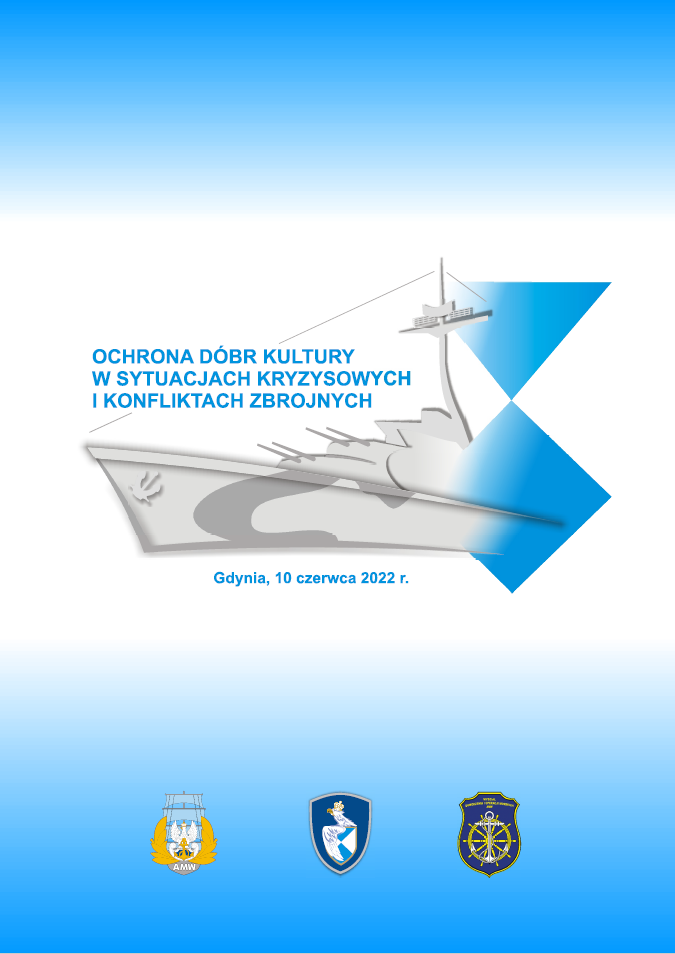 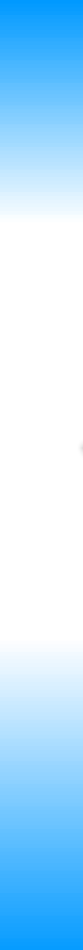 							denko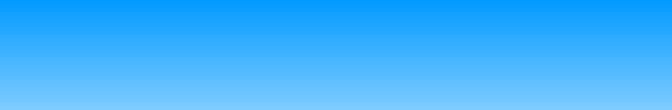 